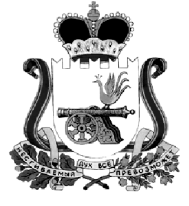 КАРДЫМОВСКИЙ РАЙОННЫЙ СОВЕТ ДЕПУТАТОВР Е Ш Е Н И Еот   30.05.2019                                         № Ре-00025О принятии отчета о деятельности Контрольно-ревизионной комиссии муниципального образования«Кардымовский район» Смоленской области за 2018 год.Заслушав и обсудив отчет, представленный Председателем Контрольно-ревизионной комиссии муниципального образования «Кардымовский район» Смоленской области о результатах, деятельности Контрольно-ревизионной комиссии муниципального образования «Кардымовский район» Смоленской области за 2018 год, Кардымовский районный Совет депутатовРЕШИЛ:1. Принять к сведению отчет Председателя Контрольно-ревизионной комиссии муниципального образования «Кардымовский район» Смоленской области о результатах деятельности  Контрольно-ревизионной комиссии муниципального образования «Кардымовский район» Смоленской области за 2018 год.2. Опубликовать настоящее решение в Кардымовской районной газете «Знамя труда» - Кардымово.Председатель Кардымовского районного Совета депутатов                                                Г.Н.  КузовчиковаОТЧЁТо деятельности Контрольно-ревизионной комиссии муниципального образования «Кардымовский район» Смоленской области за 2018 год.Общая частьНастоящий отчёт о деятельности Контрольно-ревизионной комиссии муниципального образования «Кардымовский район» Смоленской области  за 2018 год (далее - Отчёт) представляется Кардымовскому районному Совету депутатов в соответствии с требованиями ст. 19 Федерального закона от 07.02.2011 № 6-ФЗ «Об общих принципах организации и деятельности контрольно-счетных органов субъектов Российской Федерации и муниципальных образований» и  Положения о Контрольно-ревизионной комиссии муниципального образования «Кардымовский район» Смоленской области, утверждённого Решением Кардымовского районного Совета депутатов от 28.08.2013 № 62.В соответствии с Уставом муниципального образования «Кардымовский район» Смоленской области Контрольно - ревизионная комиссия муниципального образования «Кардымовский район» Смоленской области (далее – Контрольно-ревизионная комиссия) является постоянно действующим органом внешнего муниципального финансового контроля. Основные полномочия Контрольно-ревизионной комиссии определены Бюджетным кодексом Российской Федерации, Федеральным законом от 07 февраля 2011 года № 6-ФЗ «Об общих принципах организации и деятельности контрольно-счетных органов субъектов Российской Федерации и муниципальных образований», Областным законом от 17.11.2011 года № 101-з «Об отдельных вопросах организации и деятельности контрольно-счетных органов муниципальных  образований Смоленской области», Уставом муниципального образования «Кардымовский район» Смоленской области. Организация деятельности Контрольно-ревизионной комиссии  строится на основе принципов законности, объективности, эффективности, независимости и гласности и направлена на обеспечение прозрачности бюджетного процесса, выявление,  предотвращение и устранения причин нарушений при использовании средств бюджета, обеспечение объективной информацией  Главы муниципального образования «Кардымовский район» Смоленской области,  Председателя Кардымовского районного Совета депутатов, депутатов и населения посёлка Кардымово.Контрольно – ревизионная комиссия муниципального образования «Кардымовский район» Смоленской области осуществляла полномочия по осуществлению внешнего муниципального финансового контроля в девяти сельских поселениях и в одном городском  поселении, входящих в состав Кардымовского  района на основании заключенных соглашений.Работа Контрольно-ревизионной комиссии муниципального образования «Кардымовский район» Смоленской области в отчетном периоде по внешнему финансовому контролю строилась исходя из основных направлений: контрольной; экспертно - аналитической; текущей (организационной и информационной) деятельности.Экспертно - аналитическая и контрольная деятельность осуществлялась в 2018 году в соответствии с планом работы Контрольно-ревизионной комиссии, утвержденным Постановлением Председателя Контрольно-ревизионной комиссии от 25.12.2017 № 11 «Об утверждении плана работы Контрольно-ревизионной комиссии муниципального образования «Кардымовский район» Смоленской области на 2018 год».Основные показатели, характеризующие работу Контрольно-ревизионной комиссии  в 2018 году, приведены в приложении к отчету.Все итоговые документы контрольных, экспертно - аналитических и других мероприятий, проводимых Контрольно-ревизионной комиссией, размещены на её официальном сайте  http://krk.kardymovo.ruКонтрольно-ревизионной комиссией в 2016 году особое внимание уделялось осуществлению качественного предварительного контроля, связанного прежде всего с предупреждением и своевременным пресечением правонарушений в бюджетной сфере.Внешний  муниципальный  финансовый контроль осуществлялся Контрольно-ревизионной комиссией  в форме экспертно – аналитических и контрольных мероприятий.Общие сведения о количестве проведенных мероприятиях в 2018 году представлены в Приложение №1  к отчету о деятельности Контрольно- ревизионной комиссии муниципального образования «Кардымовский район» Смоленской области за 2018» .Основные показатели характеризующие работу Контрольно – ревизионной комиссии, приведены в приложении №2 к отчету.                                                                                                                                                                           Экспертно-аналитические мероприятия:1. Экспертиза проектов решений.В Контрольно – ревизионную комиссию муниципального образования «Кардымовский район» Смоленской области на экспертизу поступило 114 проекта решений представительных органов, приложение №1 к данному отчету.По результатам экспертизы проектов решений   подготовлено:- 12 заключения на проекты Решений Кардымовского районного Совета депутатов;- 8 заключений на проекты Решений Совета депутатов Березкинского сельского поселения Кардымовского  района Смоленской области;  - 10 заключений на проекты Решений Совета депутатов Шокинского сельского поселения Кардымовского  района Смоленской области; - 11 заключений на проекты Решений Совета депутатов Мольковского сельского поселения Кардымовского  района Смоленской области; - 12 заключений на проекты Решений Совета депутатов Соловьёвского сельского поселения Кардымовского  района Смоленской области; - 9 заключений на проекты Решений Совета депутатов Нетризовского сельского поселения Кардымовского  района Смоленской области; - 10 заключений на проекты Решений Совета депутатов Первомайского сельского поселения Кардымовского  района Смоленской области; - 15 заключений на проекты Решений Совета депутатов Каменского сельского поселения Кардымовского  района Смоленской области; - 12 заключений на проекты Решений Совета депутатов Тюшинского сельского поселения Кардымовского  района Смоленской области; - 15 заключений на проекты Решений Совета депутатов Кардымовского городского поселения Кардымовского  района Смоленской области.2. Внешняя проверка годовых отчётов об исполнении бюджетов.Контрольно – ревизионной комиссией муниципального образования «Кардымовский район» Смоленской области в ходе реализации полномочий по осуществлению внешнего муниципального финансового контроля в девяти сельских поселениях и в одном городском  поселении, входящих в состав Кардымовского района на основании заключенных соглашений были проведены экспертно-аналитические мероприятия:- по проведению внешней проверки годового отчёта «Об исполнении бюджета Берёзкинского сельского поселения Кардымовского района Смоленской области за 2016 год»;- по проведению внешней проверки годового отчёта «Об исполнении бюджета Шокинского сельского поселения Кардымовского района Смоленской области за 2017 год»;- по проведению внешней проверки годового отчёта «Об исполнении бюджета Каменского сельского поселения Кардымовского района Смоленской области за 2017 год»;- по проведению внешней проверки годового отчёта «Об исполнении бюджета Мольковского сельского поселения Кардымовского района Смоленской области за 2017 год»;- по проведению внешней проверки годового отчёта «Об исполнении бюджета Нетризовского сельского поселения Кардымовского района Смоленской области за 2017 год»;- по проведению внешней проверки годового отчёта «Об исполнении бюджета Тюшинского сельского поселения Кардымовского района Смоленской области за 2017 год»;- по проведению внешней проверки годового отчёта «Об исполнении бюджета Соловьевского сельского поселения Кардымовского района Смоленской области за 2017 год»;- по проведению внешней проверки годового отчёта «Об исполнении бюджета Первомайского сельского поселения Кардымовского района Смоленской области за 2017 год»;- по проведению внешней проверки годового отчёта «Об исполнении бюджета Кардымовского городского поселения Кардымовского района Смоленской области за 2017 год»;А так же экспертно – аналитическое мероприятие по проведению внешней проверки годового отчёта об исполнении  бюджета муниципального  образования «Кардымовский район» Смоленской области за 2017 год»;Всего по результатам экспертно – аналитических мероприятий «Внешней проверки годовых отчётов об исполнении  бюджета за 2017 год» подготовлено 10 заключений.В заключениях по внешней проверке годовых отчётов об исполнении бюджетов депутатам представительных органов поселений, и Совету депутатов Кардымовского района были представлены:- анализ годового отчета об исполнении бюджета на предмет соответствия нормам действующего законодательства, в том числе:- сведения о своевременности представления отчетности;- анализ и оценка форм бюджетной отчетности;- анализ сведений о мерах по повышению эффективности расходования бюджетных средств, анализ сведений о результатах деятельности, анализ сведений об изменениях бюджетной росписи главного распорядителя средств бюджета;-  анализ сведений об исполнении мероприятий в рамках целевых программ;- общая оценка исполнения бюджета муниципального образования за 2017 год;- основные итоги социально – экономического развития муниципального образования  за 2017 г;- исполнение бюджета муниципального образования за 2017 год по налоговым и неналоговым доходам;- исполнение расходной части бюджета за 2017 год;- источники внутреннего финансирования дефицита бюджета;- оценка муниципального долга и расходов на его обслуживание;- анализ по предоставлению, реструктуризация и гашению   полученных кредитов;- анализ исполнения средств резервного фонда.Кроме того, депутатам представительных органов  и главам администраций была представлена информация о выявленных нарушениях бюджетного законодательства. Контрольно- ревизионной комиссией  было рекомендовано:1). Депутатам представительных органов поселений, а также Совету депутатов Кардымовского района Смоленской области принять решения об утверждении отчётов об исполнении бюджетов за 2017 год;2).  Главам Администраций  муниципальных образований  входящим в состав Кардымовского района Смоленской области  учесть замечания и предложения, при исполнении бюджета следующего отчётного периода и подготовке соответствующей бюджетной отчётности.По результатам проведенной внешней проверки годовых отчётов об исполнении бюджетов сельским поселениям было рекомендовано формировать отчетность в соответствии с требованиями:1).  Бюджетного кодекса Российской Федерации; 2). Приказа Минфина РФ от 28 декабря 2010 г. N 191н "Об утверждении Инструкции о порядке составления и представления годовой, квартальной и месячной отчетности об исполнении бюджетов бюджетной системы Российской Федерации";3). Приказа Министерства Финансов РФ от 01.07.2013 N 65н «Об утверждении Указаний о порядке применения бюджетной классификации Российской Федерации».3. Экспертно – аналитические мероприятия «О ходе исполнения бюджетов». За 2018 год Контрольно-ревизионной комиссией муниципального образования  «Кардымовский район» Смоленской области  проводилась экспертно – аналитические мероприятия по проверке квартальных отчетов в целях предоставления информации о ходе исполнения местного бюджета в представительные органы и главам муниципальных образований, приложение №1 к данному отчету.В ходе экспертизы подготовлено 24 заключений:- на отчет об исполнении бюджета Мольковского сельского поселения Кардымовского района Смоленской области за 2 квартал 2018 года- на отчет об исполнении бюджета Мольковского сельского поселения Кардымовского района Смоленской области за 9 месяцев 2018 года;- на отчет об исполнении бюджета Шокинского сельского поселения Кардымовского района Смоленской области за 1 квартал 2018 года;- на отчет об исполнении бюджета Шокинского сельского поселения Кардымовского района Смоленской области за 1 полугодие 2018 года;- на отчет об исполнении бюджета Шокинского сельского поселения Кардымовского района Смоленской области за 9 месяцев 2018 года;- на отчет об исполнении бюджета Березкинского сельского поселения Кардымовского района Смоленской области за 1 квартал 2018 года;- на отчет об исполнении бюджета Березкинского сельского поселения Кардымовского района Смоленской области за 9 месяцев 2018 года;- на отчет об исполнении бюджета Каменского сельского поселения Кардымовского района Смоленской области за 1 квартал 2018 года;- на отчет об исполнении бюджета Каменского сельского поселения Кардымовского района Смоленской области за 1 полугодие 2018 года;- на отчет об исполнении бюджета Каменского сельского поселения Кардымовского района Смоленской области за 9 месяцев 2018 года;- на отчет об исполнении бюджета Нетризовского сельского поселения Кардымовского района Смоленской области за 1 полугодие 2018 года;- на отчет об исполнении бюджета Нетризовского сельского поселения Кардымовского района Смоленской области за 9 месяцев 2018 года- на отчет об исполнении бюджета Первомайского сельского поселения Кардымовского района Смоленской области за 1 квартал 2018 года; - на отчет об исполнении бюджета Первомайского сельского поселения Кардымовского района Смоленской области за 1 полугодие 2018 года;- на отчет об исполнении бюджета Первомайского сельского поселения Кардымовского района Смоленской области за 9 месяцев 2018 года;- на отчет об исполнении бюджета Соловьёвского сельского поселения Кардымовского района Смоленской области за 1 квартал 2018 года;- на отчет об исполнении бюджета Соловьёвского сельского поселения Кардымовского района Смоленской области за 1полугодие 2018 года;- на отчет об исполнении бюджета Соловьевского сельского поселения Кардымовского района Смоленской области за 9 месяцев 2018 года;- на отчет об исполнении бюджета Тюшинского сельского поселения Кардымовского района Смоленской области за 1 квартал 2018 года;- на отчет об исполнении бюджета Тюшинского сельского поселения Кардымовского района Смоленской области за 1 полугодие 2018 года;- на отчет об исполнении бюджета Тюшинского сельского поселения Кардымовского района Смоленской области за 9 месяцев 2018 года;- на отчет об исполнении бюджета Кардымовского городского поселения Кардымовского района Смоленской области за 1 квартал 2018 года;- на отчет об исполнении бюджета Кардымовского городского поселения Кардымовского района Смоленской области за 1 квартал 2018 года;- на отчет об исполнении бюджета Кардымовского городского поселения Кардымовского района Смоленской области за 1 полугодия 2018 года;- на отчет об исполнении бюджета Кардымовского городского поселения Кардымовского района Смоленской области за 9 месяцев 2018 года;- на отчет об исполнении бюджета муниципального образования «Кардымовский район» Смоленской области за 1 квартал 2018 года;- на отчет об исполнении бюджета муниципального образования «Кардымовский район» Смоленской области за 1 полугодие 2018 года;- на отчет об исполнении бюджета  муниципального образования «Кардымовский район» Смоленской области за 9 месяцев 2018 года.Всего подготовлено 27 заключения  на отчеты об исполнении бюджетов. По итогам подготовленных заключений  была предоставлена информация о ходе исполнения бюджета муниципального образования Кардымовский района  и бюджетов поселений входящих в состав Кардымовского района Смоленской области. Депутатам поселений была представлена информация о выявленных нарушениях бюджетного законодательства и рекомендовано принять решения об утверждении отчётов  об исполнении бюджетов за 1 квартал, второе полугодие и девять месяцев 2019 года, Администрациям поселений учесть замечания и предложения, при исполнении бюджета следующего отчётного периода и подготовке соответствующей бюджетной отчётности.По результатам экспертно - аналитических мероприятий в поселениях Кардымовского района Контрольно-ревизионной комиссией были выявлены следующие нарушения действующего законодательства:1) в части Бюджетного кодекса Российской Федерации: - ст. 87 - не соблюдались органами государственной власти обязанности ведения расходных обязательств;- ст. 169, ст. 172, ст. 173 – не соблюдались требований порядка составления проектов бюджетов; - ст. 184-184.2, ст. 185 – не соблюдались сроки предоставления проекта бюджета, не предоставлялись материалы одновременно с проектом бюджетов;  - п. 3 п. 4 ст. 264.1 и п. 5 ст. 264.2 - не соблюдались требования порядка составления бюджетной отчетности;-  п.5 ст. 264.2 - не соблюдался порядок утверждения отчетов об исполнении бюджетов.2)нарушения в части приказа Министерства финансов Российской Федерации от 28 декабря 2010 года N 191н «Об утверждении Инструкции о порядке составления и представления годовой, квартальной, месячной отчетности об исполнении бюджетов бюджетной системы Российской Федерации» (далее - Инструкция): - п. 11.1 – не соблюдались требования по составу бюджетной отчетности для главного распорядителя, распорядителя, получателя бюджетных средств, главного администратора, администратора источников финансирования дефицита бюджета, главного администратора, администратора доходов бюджета; - п. 152 -  не соблюдались требования по содержанию пояснительной записки, а именно пояснительная записка не содержит необходимых разделов и форм;3)нарушения в части п. 7 ч. 2 ст. 9 Федерального закона от 07.02.2011 г. № 6-ФЗ «Об общих принципах организации и деятельности контрольно счетных органов Российской Федерации и муниципальных образований»;  4)нарушения в части Приказа Министерства Финансов РФ от 01.07.2013 N65н «Об утверждении Указаний о порядке применения бюджетной классификации Российской Федерации».3.1. Экспертиза проекта  решения о бюджете  муниципального образования «Кардымовский район» Смоленской области  на 2019 год и на плановый период 2020-2021годы».Заключение по результатам экспертизы Контрольно-ревизионной комиссии муниципального образования «Кардымовский район» Смоленской области  на проект   Решения  Кардымовского районного  Совета депутатов «О бюджете муниципального образования «Кардымовский район» Смоленской области  на 2018 год и на плановый период 2019-2020 годов» было подготовлено в соответствии с Бюджетным кодексом Российской Федерации, положениями Федерального закона от 07.02.2011 N 6-ФЗ "Об общих принципах организации и деятельности контрольно-счетных органов субъектов Российской Федерации и муниципальных образований", Положением о Контрольно-ревизионной комиссии муниципального образования «Кардымовский район» Смоленской области, утверждённого Решением Кардымовского районного Совета депутатов от 28.08.2013 № 62, Положением о бюджетном процессе в муниципальном образовании «Кардымовский район» Смоленской области, утверждённым Решением Кардымовского районного Совета депутатов от 08.11.2013г № 75.При подготовке заключения на проект решения о бюджете муниципального образования «Кардымовский район» Смоленской области  на 2019 год  и  плановый период 2020-2021 годов, была проанализирована работа Финансового управления Администрации муниципального образования  «Кардымовский район» Смоленской области ответственного за формирования бюджета муниципального образования «Кардымовский район» Смоленской области, Отдела экономики и комплексного развития Администрации  муниципального образования «Кардымовский район» Смоленской области ответственного за составление прогноза социально – экономического развития. Контрольно – ревизионной комиссией проверено наличие и оценено состояние нормативной и методологической базы, регулирующей порядок их формирования и расчётов основных показателей. В ходе проведения анализа оценки текстовой части и структуры проекта решения о бюджете на соответствие требованиям бюджетного законодательства, вносимых Администрацией муниципального образования «Кардымовский район» Смоленской области в предыдущие периоды и внесённого в текущем году свидетельствует, о повышении качества подготовки проекта решения о бюджете, Финансовым управлением Администрации муниципального образования «Кардымовский район» Смоленской области. Установлено так же, что перечень материалов и документов, представленных одновременно с проектом решения о бюджете, соответствовал Бюджетному кодексу Российской Федерации и Положению о бюджетном процессе в муниципальном образовании «Кардымовский район» Смоленской области, утверждённым Решением Кардымовского районного Совета депутатов от 08.11.2013г № 75, правильность применения кодов бюджетной классификации Российской Федерации при составлении проекта бюджета соответствовала ст.18 Бюджетного кодекса Российской Федерации и Приказу  Минфина РФ от 01.07.2013 N 65н  "Об утверждении Указаний о порядке применения бюджетной классификации Российской Федерации».По результатам экспертизы Контрольно – ревизионная комиссия муниципального образования «Кардымовский район» Смоленской области  рекомендовала Кардымовскому районному Совету депутатов, принять представленный проект решения «О бюджете муниципального образования «Кардымовский район» Смоленской области  на 2019 год и на плановый период 2020- 2021 годы».3.2. Экспертиза проектов  решений о бюджетах  поселений   входящих в состав  муниципального образования «Кардымовский район» Смоленской области  на 2019 год и на плановый период 2020-2021 годы.Контрольно – ревизионной комиссией муниципального образования «Кардымовский район» Смоленской области было проведено десять  экспертно – аналитических мероприятий, по проведению экспертизы проектов бюджетов  поселений  на 2019 год и на плановый период 2020- 2021 годы.В по результатам экспертизы проекта  решения Совета депутатов Нетризовского сельского поселения Кардымовского района Смоленской области  «О  бюджете Нетризовского сельского поселения Кардымовского района Смоленской области на 2019 год и на плановый период 2020 и 2021 годы», Контрольно-ревизионная комиссия рекомендовала  Администрации Нетризовского сельского поселения соблюдать требования статьи 184 Бюджетного кодекса Российской Федерации, а так же требования Положения о бюджетном процессе в муниципальном образовании Нетризовского сельского поселения Кардымовского района Смоленской области, утвержденного Советом депутатов Нетризовского сельского поселения Кардымовского района Смоленской области от 26.07.2013г № 15.В ходе проведения анализа оценки текстовой части и структуры проекта решении о бюджете на соответствие требованиям бюджетного законодательства, вносимых Администрацией Мольковского  сельского поселения Кардымовского района Смоленской области нарушений не выявлено, Совету депутатов Мольковского  сельского поселения Кардымовского района Смоленской области было рекомендовано принять представленный проект решения «О бюджете Мольковского сельского поселения Кардымовского района Смоленской области на 2019 год и на плановый период 2020 и 2021 годы», после приведения в соответствие с Приказом Минфина России от 01.07.2013 г. № 65н «Об утверждении Указаний о порядке применения бюджетной классификации Российской Федерации» (далее – Приказ № 65н).При проведении экспертизы проекта  решения Совета депутатов Первомайского сельского поселения Кардымовского района Смоленской области  «О  бюджете Первомайского сельского поселения Кардымовского района Смоленской области на 2019 год и на плановый период 2020 и 2021 годы», Контрольно-ревизионная комиссия рекомендовала  Администрации Первомайского сельского поселения привести коды доходов и расходов, в соответствие с Приказом Минфина России от 01.07.2013 г. № 65н «Об утверждении Указаний о порядке применения бюджетной классификации Российской Федерации» (далее – Приказ № 65н).4.Экспертно-аналитическое мероприятие «Финансово-экономическая экспертиза».В  течении 2018 года в Контрольно - ревизионной комиссией проводилась финансово – экономическая экспертиза проектов муниципальных программ.По результатам экспертизы проектов постановлений, подготовлено и направлено разработчикам 172 заключения:- 68 заключений на проекты Постановлений Администрации муниципального  образования «Кардымовский  район» Смоленской области;- 8 заключений на проекты Постановлений Администрации  Березкинского сельского поселения Кардымовского  района Смоленской области; - 15 заключений на проекты Постановлений Администрации  Шокинского сельского поселения Кардымовского  района Смоленской области; - 20 заключений на проекты Постановлений Администрации  Мольковского сельского поселения Кардымовского  района Смоленской области; - 8 не предоставлялись проекты Постановлений Администрации  Соловьёвского сельского поселения Кардымовского  района Смоленской области; - 8 заключений на проекты Постановлений Администрации  Нетризовского сельского поселения Кардымовского  района Смоленской области; - 4 заключений на проекты Постановлений Администрации  Первомайского сельского поселения Кардымовского  района Смоленской области; - 12 заключений на проекты Постановлений Администрации  Каменского сельского поселения Кардымовского  района Смоленской области; - 11 заключений на проекты Постановлений Администрации  Тюшинского сельского поселения Кардымовского  района Смоленской области; - 18 заключений на проекты Постановлений Администрации  муниципального образования «Кардымовский район» Смоленской области касающиеся деятельности Кардымовского городского поселения  Кардымовского  района Смоленской области.В ходе экспертизы было установлено, что сумма финансирования муниципальных программ не соответствуют утвержденным бюджетами сельских поселений, городского поселения и Администрации муниципального образования «Кардымовского района» Смоленской области на сумму 412 521 рубль 04 копеек.5. Контрольные мероприятия.В течение 2018 года сотрудниками Контрольно-ревизионной комиссии проведено шесть плановых документальных проверок. Объектам проверок являлись подведомственные учреждения культуры.Целью проверки Администрации муниципального образования «Кардымовский район» Смоленской области являлось  правомерность и эффективность использования денежных средств.В ходе проверки были выявлены следующие нарушения:- Журнал по ф. 0504047 заполняются с нарушением   Приказ Минфина России от 30 марта 2015 г. N 52н "Об утверждении форм первичных учетных документов и регистров бухгалтерского учета, применяемых органами государственной власти (государственными органами), органами местного самоуправления, органами управления государственными внебюджетными фондами, государственными (муниципальными) учреждениями, и Методических указаний по их применению" (с изменениями и дополнениями);- Журналы операций оформляются  с нарушением (не проставляется количество листов приложений к данному журналу), Приказа Министерства финансов №157 от 01.12.2010 года «"Об утверждении Единого плана счетов бухгалтерского учета для органов государственной власти (государственных органов), органов местного самоуправления, органов управления государственными внебюджетными фондами, государственных академий наук, государственных (муниципальных) учреждений и Инструкции по его применению";- учет дипломов об окончании учреждения дополнительного образования ведутся с нарушением, Приказа Министерства финансов №157 от 01.12.2010 года «"Об утверждении Единого плана счетов бухгалтерского учета для органов государственной власти (государственных органов), органов местного самоуправления, органов управления государственными внебюджетными фондами, государственных академий наук, государственных (муниципальных) учреждений и Инструкции по его применению" ) и Приказа Минобразования РФ от 25-12-2000 3832 «Об утверждении инструкции о порядке получения учета хранения заполнения бланков дипломов, свидетельств, выписок итоговых оценок успеваемости к ним и выдачи документов государственного образца об уровне образования и квалификации выпускникам  образовательных учреждений начального профессионального образования»;- неправомерно производились выплаты сотрудникам в проверяемом периоде;- Кассовые документы  оформляются с нарушением  требований Положения № 373-П от 12.10.2011 г. Центрального Банка РФ «О порядке ведения кассовых операций с банкнотами и монетой Банка России на территории РФ»;- не оформлялась форма 0504210 (далее - Ведомость (форма 0504210), что является нарушением Приказа Министерства финансов №157 от 01.12.2010 года «Об утверждении Единого плана счетов бухгалтерского учета для органов государственной власти (государственных органов), органов местного самоуправления, органов управления государственными внебюджетными фондами, государственных академий наук, государственных (муниципальных) учреждений и Инструкции по его применению);-  необоснованно и не правомерно производились премиальные выплаты сотрудникам в проверяемом периоде.- сектора обслуживания должны относиться к хозяйственному отделу. Контрольно – ревизионной комиссией установлено, что табеля по секторам обслуживания составляются бухгалтерией, но есть сотрудники, которые находятся на рабочих местах в сельских поселениях. И проверить, ежедневное присутствие таких сотрудников не возможно, так как  функция бухгалтерии – ведение бухгалтерского учета.- продолжительность рабочего времени превышает четырех часовой день так как водитель работает по совместительству, таковы требования  ст. 284 ТК РФ, согласно путевых листов водитель работал полный рабочий день.- не заполняются реквизиты на путевых листах, что является нарушением Приказа Министерства транспорта Российской Федерации от 18.09.2008 года № 152 «Об утверждении обязательных реквизитов и порядка заполнения путевых листов».В ходе проверки Отдела образования Администрации муниципального образования Кардымовский район Смоленской области  установлены нарушения на сумму 936   791 рублей 23 копейки.По запросам Прокурора Кардымовского района, сотрудники Контрольно – ревизионной комиссии приняли участие в двух проверках  в качестве специалистов.6. Текущая деятельность.В течение 2018 года должностные лица  Контрольно-ревизионной комиссии принимали активное участие в заседаниях Кардымовского районного Совета депутатов, в работе постоянно действующих комиссий  Кардымовского районного Совета депутатов, в публичных слушаниях по различным вопросам, входящих в полномочия Совета депутатов. 7.Деятельность по обеспечению информационной открытости.В соответствии с требованиями Федерального закона от 07.02.2011 № 6-ФЗ «Об общих принципах организации и деятельности контрольно-счетных органов субъектов Российской Федерации и муниципальных образований» все итоговые документы контрольных и экспертно-аналитических мероприятий, планы работ, отчёты о деятельности, информация о структуре, информация по кадровому и финансовому обеспечению, а также другая информация о деятельности Контрольно-ревизионной комиссии муниципального образования «Кардымовский  район» Смоленской области  размещается на официальном сайте  -  http://krk.kardymovo.ru.8. Заключительная часть.В соответствии с Бюджетным посланием Президента Российской Федерации  Федеральному собранию во всех сферах деятельности государства на первое место должен выходить критерий эффективного и результативного использования каждого бюджетного рубля.В связи с этим Контрольно-ревизионной комиссией планируется усилить работу экспертно-аналитического направления. Также будет продолжена работа по контролю над разработкой и реализацией муниципальных программ, муниципальных заданий. Контрольно-ревизионной комиссией муниципального образования «Кардымовский район» Смоленской области планируется в дальнейшем расширение применения аудита эффективности и элементов  стратегического аудита.                                                                                                                                                                                                                          Приложение №1                                                                                                                                                                                                     к отчету о деятельности Контрольно –                                                                                                                                                                                                      ревизионной комиссии муниципального                                                                                                                                                                                                       образования «Кардымовский район»                                                                                                                                                                                                      Смоленской области за 2018 год.Таблица №1 «Общие сведения о количестве проведенных мероприятиях в 2018 году».Приложение №2 к отчету о деятельности Контрольно – ревизионной комиссии муниципального образования «Кардымовский район» Смоленской областиОсновные показатели деятельностиКонтрольно – ревизионной комиссии муниципального образования «Кардымовский район» Смоленской области в 2018 году.№ п/пнаименование Муниципального образованияКоличество заключений на проекты решений об исполнении бюджета за 2017 годКоличество заключений на проекты решений  об исполнении бюджета за 1 квартал 2018 годаКоличество заключений на проекты решений  об исполнении1 – е полугодие 2018 годаКоличество заключений на проекты решений  об исполнении за 9 месяцев 2018 годаКоличество заключений на проект бюджета 2019-2021 годы Количество заключений на иные проекты решений в том числе на изменение в бюджет  (действующих решений представительного органа) Всего количество по подготовленным заключениям  на проекты решений (действующие решения представительного органа)  Финансово-экономическая экспертиза заключения на муниципальные программы и вносимые в них изменениявсего заклюю-чений1Муниципальное образование «Кардымовский район» Смоленской области 1111171268802Муниципальное образование Березкинское сельское поселение Кардымовского района Смоленской области 11011488163Муниципальное образование Шокинское сельское поселение Кардымовского района Смоленской области1111151015254Муниципальное образование Мольковское  сельское поселение Кардымовского района Смоленской области10111711203112345678910115Муниципальное образование Соловьёвское сельское поселение Кардымовского района Смоленской области111117128206Муниципальное образование Нетризовское сельское поселение Кардымовского района Смоленской области10111598177Муниципальное образование Первомайское сельское поселение Кардымовского района Смоленской области 111115104148Муниципальное образование Каменское сельское поселение Кардымовского района Смоленской области11111101512279Муниципальное образование Тюшинское сельское поселение Кардымовского района Смоленской области11111712112310Муниципальное образование Кардымовского городское поселение Кардымовского района Смоленской области1111110151833Итого1089101067114172286№п/пПоказатели1. Правовой статус Контрольно-счетного органа, численность и профессиональная подготовка сотрудников1. Правовой статус Контрольно-счетного органа, численность и профессиональная подготовка сотрудников1. Правовой статус Контрольно-счетного органа, численность и профессиональная подготовка сотрудников1.1Юридическое лицо в структуре органов местного самоуправления (+/-)-1.2КСО в структуре представительного органа муниципального образования (+/-)+1.3Фактическая численность сотрудников КСО по состоянию на конец отчётного года, чел.21.4Численность сотрудников, имеющих высшее профессиональное образование, чел.21.5Численность сотрудников, имеющих средне-специальное образование, чел.-1.6Численность сотрудников, прошедших обучение по программе повышения квалификации за последние три года, чел.-1.6.1           в том числе в отчётном году, чел. -2. Контрольная деятельность2. Контрольная деятельность2. Контрольная деятельность2.1Количество проведенных контрольных мероприятий82.1.1 в том числе по внешней проверке отчёта об исполнении бюджета и бюджетной отчётности главных администраторов бюджетных средств2.2Количество объектов, охваченных при проведении контрольных мероприятий (ед.) , в том числе:82.2.1          органов местного самоуправления02.2.2          муниципальных учреждений  62.2.3          муниципальных предприятий  02.2.4          прочих организаций  22.3Объем проверенных средств, всего, тыс. руб., в том числе: 56178,602.3.1объем проверенных бюджетных средств при проведении контрольных мероприятий, тыс. руб. 56178,602.3.2объем проверенных бюджетных средств при проведении экспертно –аналитических мероприятий в тыс. руб.68944,332.4Количество актов составленных по результатам контрольных мероприятий (ед.)6123№п/пПоказатели Кол-воСправочно:Справочно:Справочно:Объем расходных обязательств, утвержденных в бюджете муниципального образования на 2018 год, тыс. руб.267 527,30Объем расходных обязательств, утвержденных в бюджетах поселений тыс. руб.51522,202.5Выявлено нарушений и недостатков, всего, тыс. руб., в том числе:1469,502.5.1нецелевое использование бюджетных средств-2.5.2 неэффективное использование бюджетных средств-20,72.5.3.нарушение ведения бухгалтерского учета, составления и представления бухгалтерской (финансовой) отчетности-916,102.5.3Иные нарушения-553,502.6. Выявлено нарушений установленного порядка управления и распоряжения имуществом, тыс. руб.-3. Экспертно-аналитическая деятельность3. Экспертно-аналитическая деятельность3. Экспертно-аналитическая деятельность3.1Количество проведенных экспертно-аналитических мероприятий, всего, в том числе:2863.1.1подготовлено заключений по проектам нормативных правовых актов органов местного самоуправления, из них:2863.1.2           количество подготовленных КСО предложений  843.1.3           количество предложений КСО, учтенных при принятии решений 654. Реализация результатов контрольных и  экспертно-аналитических мероприятий4. Реализация результатов контрольных и  экспертно-аналитических мероприятий4. Реализация результатов контрольных и  экспертно-аналитических мероприятий4.1Направлено представлений  64.1.1              снято с контроля представлений 64.2Направлено предписаний 44.2.1              снято с контроля предписаний 44.3Устранено финансовых нарушений, тыс. руб., в том числе:-4.3.1              возмещено средств в бюджет-4.3.2              возмещено средств организаций-4.3.3              выполнено работ, оказано услуг-4.4Устранено нарушений установленного порядка управления и распоряжения имуществом, тыс.руб.-4.5.Справочно:4.5.1Привлечено к дисциплинарной ответственности, чел.-4.5.2Направлено материалов в правоохранительные органы-4.5.3Количество возбужденных по материалам КСО уголовных дел -4.6.Устранено финансовых нарушений по мероприятиям, проведенным в периодах, предшествующих отчетному, тыс. руб.-5. Гласность5. Гласность5. Гласность5.1Количество публикаций в СМИ, отражающих деятельность КСО-5.2наличие собственного информационного сайта или страницы на сайте представительного органа, регионального КСО, регионального объединения МКСО (указать полное наименование и адрес)Название сайта: Контрольно-ревизионная комиссия. Адрес площадки: http// krk.kardymovo.ru123№п/пПоказатели Кол-во6. Финансовое обеспечение деятельности контрольно-счетного органа6. Финансовое обеспечение деятельности контрольно-счетного органа6. Финансовое обеспечение деятельности контрольно-счетного органа6.1Затраты на содержание контрольно-счетного органа в 2018 году, тыс. руб. (факт) всего, в том числе:910,2По переданным полномочиям из бюджетов поселений тыс. руб. (факт)164,76.2Запланировано средств на содержание контрольно-счетного органа в бюджете на 2018 год, тыс. руб., в том числе:910,2По переданным полномочиям из бюджетов поселений тыс. руб.164,7Справочно:Справочно:Справочно:Указать, состоит ли контрольно-счетный орган в союзе муниципальных контрольно-счетных органов РФ (СМКСО)  (да/нет)да